Olá,Hoje, vamos fazer mais um experimento. Para a realização deste experimento, serão necessários: folha de papel quadriculada; sólido geométrico; esquadro; espelho.Fique bem atento à montagem e execução do experimento!Divirta-se!*			*			*ExperimentoCom a ajuda do esquadro, posicione o espelho aproximadamente no centro do papel quadriculado de forma que fique perpendicular (a 90°) a este e que sua borda inferior esteja exatamente sobre uma das linhas centrais do papel;Posicione o sólido geométrico à frente do espelho e sobre o papel de forma que seja possível vê-lo inteiramente no espelho;Observe a imagem do sólido geométrico.Proposta1. Marque na folha de papel a posição do espelho e a posição do sólido geométrico.2. Do outro lado do espelho, na folha de papel quadriculado, desenhe a posição da imagem do sólido geométrico. Tire uma foto da folha quadriculada e cole ao final dessa atividade.2. Compare as distâncias: entre espelho e sólido geométrico e entre espelho e imagem do sólido geométrico.Resposta:(escreva aqui sua resposta)3. Compare as dimensões entre o sólido geométrico e sua imagem no espelho.Resposta:(escreva aqui sua resposta)Foto(Cole sua foto aqui)FENÔMENOS ÓPTICOS 4elaborada por Johann Portscheler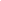 Período 04